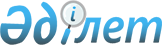 Об утверждении тарифа на захоронение и утилизацию твердо-бытовых отходов на полигоне твердых бытовых отходов в городе Петропавловске
					
			Утративший силу
			
			
		
					Решение маслихата города Петропавловска Северо-Казахстанской области от 18 июля 2014 года № 3. Зарегистрировано Департаментом юстиции Северо-Казахстанской области 18 августа 2014 года № 2907. Утратило силу решением Петропавловского городского маслихата Северо-Казахстанской области от 27 августа 2018 года № 4
      Сноска. Утратило силу решением Петропавловского городского маслихата Северо-Казахстанской области от 27.08.2018 № 4 (вводится в действие со дня его первого официального опубликования).

      Сноска. Заголовок – в редакции решения маслихата города Петропавловска Северо-Казахстанской области от 24.05.2017 № 2 (вводится в действие по истечении десяти календарных дней после дня первого официального опубликования)
      В соответствии с подпунктом 2) статьи 19-1 Экологического кодекса Республики Казахстан от 9 января 2007 года, подпунктом 15) пункта 1 статьи 6 Закона Республики Казахстан от 23 января 2001 года "О местном государственном управлении и самоуправлении в Республике Казахстан" Петропавловский городской маслихат РЕШИЛ:
      1. Утвердить тариф на захоронение и утилизацию твердо-бытовых отходов на полигоне твердых бытовых отходов в городе Петропавловске в размере 686 тенге за тонну.
      Сноска. Пункт 1 – в редакции решения маслихата города Петропавловска Северо-Казахстанской области от 24.05.2017 № 2 (вводится в действие по истечении десяти календарных дней после дня первого официального опубликования)


      2. Настоящее решение вводится в действие по истечении десяти календарных дней после дня его первого официального опубликования.
					© 2012. РГП на ПХВ «Институт законодательства и правовой информации Республики Казахстан» Министерства юстиции Республики Казахстан
				
      Председатель

      сессии Петропавловского

      городского маслихата

Л. Жалмуканова

      Секретарь

      Петропавловского

      городского маслихата

Л. Жалмуканова
